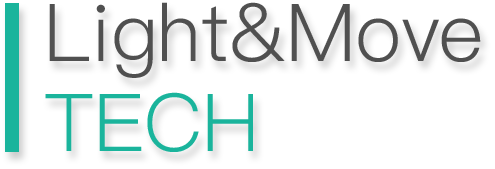 Light&Move DeveloperSDK application formCompany NameFirst nameLast nameemail addressPhone numberBusiness type ( Neurology / Physics / Comprehensive )Product type ( Brand Sales / Clinical / Treatment System )Company websiteExpected way of cooperation( Distribution / Exclusive / System only )Main market( Country or Region )Company ProfileTechnology platform( Android / iOS / Windows )Application or system (Optional)( URL / App name )Agree to SDK Terms of Use( Agree / Disagree )View SDK Terms of Use:https://www.lightmove.tech/download/SDKTerms_of_Use.pdfSignatory________________Date of signing________________